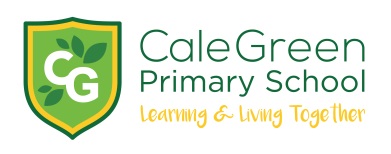 Friday 15th September 2023 Dear Parents / Carers, High School Admissions and Open Days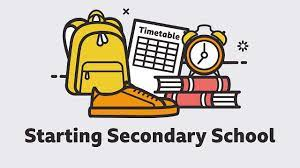 The closing date for applying for a high school place is Tuesday 31st October. If you need help in applying for a high school place we will be holding a drop-in session on Wednesday 18th October at 9am in the hall. Our local high schools are holding their own Open Day sessions: Bramhall High School: 		Thursday 28th September, 5pm – 8pm 		Hulme Hall Grammar School: 	Saturday 14th October, 9.30am – 12pm  Thursday 19th October, 5.30pm – 8pm Hazel Grove High School: 		Thursday 12th October, 5pm -8pm Cheadle Hulme High School: 	Thursday 19th October, TBC Stockport School: 			Thursday 5th October, 5pm – 8pm 	Stockport Grammar School:	Saturday 23rd September, 9.30am – 12pm Stockport Academy: 		Wednesday 4th October, 5pm – 7pm If you need any further assistance please contact school schooladmin@calegreen.stockport.sch.uk Kind regards, Mrs Sarah McHugh 		 